SEAMAN HIGH SCHOOL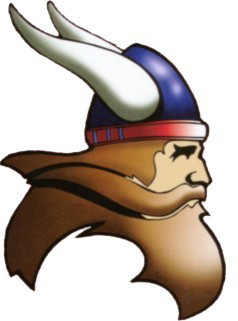 ALUMNI ASSOCIATION2022 SCHOLARSHIP APPLICATIONOne $500 Scholarship will be awarded in 2022 to Seaman High School Seniors who meets the eligibility requirements and is intended to provide support for students pursuing a post secondary career.Scholarship Requirements:Applicant must be a senior of Seaman High School and demonstrate financial need in meeting obligations of the student’s continuing education.Application Instructions:Complete information on page 2 and attach all required information in the order listed.  Return completed application to the Seaman High School Alumni Association.Application Deadline:Applications must be postmarked no later than Thursday, March 31, 2022.